Preparation of a formatted Abstract for Helmut-Schaefer-Price 
[Title of Master Thesis]Authors Name/s per 1st Affiliation1, Authors Name/s per 2nd Affiliation2 1Dept. name of organization, City, Country, e-mail address
2Dept. name of organization, City, Country, e-mail addressKeywords: Keyword 1, Keyword 2, Keyword 3Motivation and BackgroundThat is why I am writing about this topic [1], [2].Methodological Procedure Description of the methodology. Example of a figure: Figure 2-1.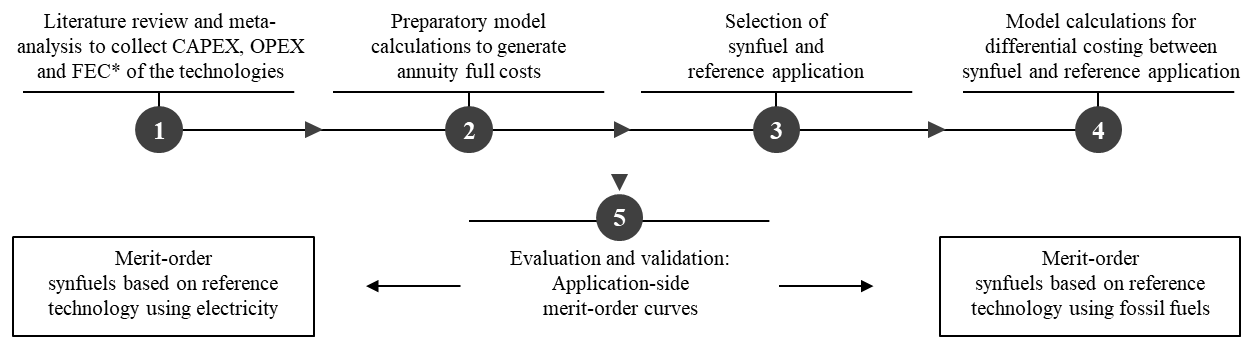 Figure 2-1: 	Overview of the five main components of the methodological procedureResults and DiscussionThe results of the master's thesis show the following scientific findingsConclusionConclusion and outlook according to the master thesis.LiteratureAppendixIn the Appendix, the basic data are available. Appendix A: Specific CAPEX and OPEX Example of a table: Table 6-1Table 6-1:	Specific CAPEX and OPEX of selected technologies using conventional fossil fuels in the household sectorSpecifications for the abstractThe abstract can be written in German or EnglishThe content of the abstract may contain a maximum of one page or a maximum of 500 wordsAdditionally figures and tables can be placed in the appendixThe abstract must include a complete curriculum vitae in the appendixThe abstract must include a complete excerpt from the university certificate[1]Hübner, Tobias et al.: 2019 Small-scale modeling of individual GHG abatement measures in the industry. In: 8th International Ruhr Energy Conference (INREC) (University Duisburg-Essen) 09/2019. München: Forschungsgesellschaft für Energiewirtschaft (FfE), 2019.[2]Hübner, Tobias et al.: Application-side merit-order-curves for synthetic fuels in the German energy system. In: 13th International Conference on Energy Economics and Technology Mai/2019. Dresden: TU Dresden, 2019.Household sectorHousehold sectorHousehold sectorSpecific CAPEX 
[€/bldg]Specific CAPEX 
[€/bldg]Specific OPEX [€/bldg]Specific OPEX [€/bldg]building typebuilding agefossil fuel/application2020205020202050detached house 1994oil boiler8317581 0851 396detached house 1994gas boiler1 5541 499533660detached house 1995oil boiler690784706877detached house 1995gas boiler1 4331 756349423